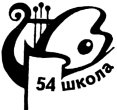 Аналитическая справка по результатам анкетирования родителей (законных представителей) и детей по организации питания в школе.В декабре 2022 года в соответствии с "МР 2.4.0180-20. 2.4. Гигиена детей и подростков. Родительский контроль за организацией горячего питания детей в общеобразовательных организациях. Методические рекомендации"
(утв. Главным государственным санитарным врачом РФ 18.05.2020) было проведено анкетирования учащихся 1-4 классов и их родителей (законных представителей) по вопросам организации питания в школе. В опросе приняли участие 248 учащихся совместно с их родителями (законными представителями).Получены следующие результаты:79% опрошенных удовлетворены системой организации питания в    школе, 12%-нет, 9% затруднились ответить.50% опрошенных учащихся наедаются в школе, 34% - иногда, 16% - нет.30% опрошенных нравится питание в школьной столовой, 17%-нет, 53% - не всегда.Основными причинами, по которым не нравится питание школьной столовой, учащиеся назвали: невкусно готовят (38%), готовят нелюбимую пищу (30%), остывшая еда (23%), однообразное питание (6%), маленькие порции (3%).34% опрошенных устраивает меню школьной столовой, 15% -нет, 51%-не всегда.69% опрошенных считает питание в школе здоровым и полноценным, 13% - нет, 18% затруднились ответить.Основным предложением по улучшению питания в школе была просьба о большем количестве овощей и фруктов. Также были внесены предложения  по добавлению в меню большего количества выпечки, соков, супов в 1 смене, исключению супов во 2 смене, уменьшению количества каш, разнообразить меню и ввести индивидуальное питание с возможностью выбора блюд.Таким образом, как показало анкетирование, многие ребята предпочитают другие блюда (не всегда относящиеся к здоровому питанию). Решение: 1. Результаты анкетирования доложить администрации школы и педагогическому коллективу. Ответственный – Иванова М.В.2. Продолжить работу общешкольной комиссии, осуществляющей контроль за организацией горячего питания обучающихся, в состав которой входят представители родителей учащихся. Ответственный – Иванова М.В.3. В классные часы и родительские собрания включать вопросы здорового питания школьников. Ответственные – классные руководители.Ответственный за организацию школьного питания, заместитель директора по УВР                                                       М.В. ИвановаМУНИЦИПАЛЬНОЕ БЮДЖЕТНОЕ ОБЩЕОБРАЗОВАТЕЛЬНОЕ УЧРЕЖДЕНИЕ «СРЕДНЯЯ ОБЩЕОБРАЗОВАТЕЛЬНАЯ ШКОЛА № 54С УГЛУБЛЕННЫМ ИЗУЧЕНИЕМ ОТДЕЛЬНЫХ ПРЕДМЕТОВ»(МБОУ «СОШ № 54»)